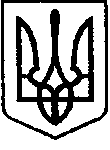 Міністерство охорони здоров’я УкраїниКомунальне некомерційне підприємство«НІЖИНСЬКИЙ МІСЬКИЙ ПОЛОГОВИЙ БУДИНОК». Ніжин Чернігівської обл., вул. Московська, 21-а; тел./факс (04631) 4-23-88електронна пошта: pologovy_budynok@ ukr.netПОЯСНЮВАЛЬНА ЗАПИСКАдо змін Фінансового плану на 2023 рікКомунального некомерційного підприємства«Ніжинський міський пологовий будинок»Ніжинської міської ради Чернігівської областіФінансовий план комунального некомерційного підприємства «Ніжинський міський пологовий будинок»  (далі - підприємство, КНП «НМПБ») на 2023 рік складено на виконання ст. 78 Господарського кодексу України затверджений рішенням виконавчого комітету Ніжинської міської рали від 01.12.2022 року№436. Метою подання змін до Фінансового плану підприємства на розгляд та затвердження є забезпечення ефективності функціонування КНП «НМПБ» та безперервності надання медичних послуг населенню, максимального використання фінансових можливостей та наявних фінансових ресурсів для покращення якості надання медичної допомоги населенню.Зміни вносяться у зв’язку зі зменшенням доходів від планових по причині скасування фінансування пакету Забезпечення збереження кадрового потенціалу для надання медичної допомоги за умовами Договору про медичне обслуговування населення за програмою медичних гарантій на 2023 рік.У 2023 році заключений договір з НСЗУ по 7 пакетам:№3   Хірургічні операції дорослим та дітям у стаціонарних умовах; №4 Стаціонарна допомога дорослим та дітям без проведення хірургічних операцій; №7  Медична допомога при пологах; №9  Профілактика, діагностика, спостереження, лікування та реабілітація пацієнтів в амбулаторних умовах; №11  Гістероскопія; №35 "Ведення вагітності в амбулаторних умовах; №47 Хірургічні операції дорослим та дітям в умовах стаціонару одного дня.Доходи зменшено на 2 941,0 тис. грн, в тому числі:Планується зменшення чистого доходу на 4 385,0 тис. грн., зі зменшенням доходів від планових по причині скасування фінансування пакету Забезпечення збереження кадрового потенціалу для надання медичної допомоги за умовами Договору про медичне обслуговування населення за програмою медичних гарантій на 2023 рік. Чистий дохід формується з доходу отриманого від надання медичних послуг населенню на підставі договору з НСЗУ.Інші операційні доходи (нетипові операційні доходи) збільшено на 864,0 тис. грн. по причині збільшення доходів від використання сировини та матеріалів, що надійшли як благодійна допомога Інші доходи збільшені на 580,0 тис. грн: дохід від амортизації безоплатно переданих ОЗ та МНМА.Витрати зменшено на 2 941,0 тис. грн, в тому числі Собівартість зменшено на 3 010,0 тис. грн: витрати на паливо збільшено на 55,0 тис.грн; витрати на електроенергію зменшено на 742,0 тис.грн, витрати на оплату праці зменшено на 2 580,0 тис.грн; витрати на соціальні заходи зменшено на 480,0 тис.грн; витрати, що здійснюються для підтримки об’єкта в робочому стані зменшені на 650,0 тис. грн; амортизація збільшена на 660,0 тис. грн; інші витрати збільшені на 727,0 тис. грн по причині оплатного проведення гістологічних та цитологічних досліджень з березня 2023 року в рамках медичної реформи. Адміністративні витрати збільшено на 92,0 тис. грн. Збільшення ціни палива, канцприладдя; збільшення амортизації по причині безоплатного придбання ОЗ та МНА (благодійна допомога).Інші операційні витрати зменшуються на 23,0 тис. грн: зменшення витрат на оплату праці інтернів 120,0тис.грн (-1 інтерн), зменшення ЄСВ 40,0 тис.грн, зменшення витрат на відшкодування комунальних послуг орендарями 343,0 тис.грн, збільшення витрат ТМЦ (благодійна допомога) 480,0тис.грн. Змінами до Фінансового плану на 2023 рік прогнозується зменшення середньої заробітної плати по підприємству на 1 250,00 грн по причині недостатнього фінансового ресурсу на виконання статутної діяльності. Передбачається середня заробітна плата у розмірі 11 863,00 грнВ.о. генерального директора                                                     Якуба В.М.